     West Midlands Association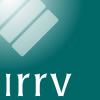 ANNUAL GENERAL MEETINGWednesday 5 April 2017 at 5.00 p.m.BNP Paribas, 9 Colmore Row, Birmingham B3 2BJDear Association Member,You are warmly invited to the 2017 Annual General Meeting of the IRRV West Midlands Association. The main business of the day will be to elect members to serve on the Executive Committee for the next 12 months.The officer roles within the Association are:PresidentVice-PresidentSecretaryAssistant SecretaryTreasurerEducation Liaison OfficerMembership OfficerAuditorInformation OfficerSocial SecretaryYou can also put yourself forward as an ordinary member of the Committee, with no specific role but with an opportunity to have a say in what the Association does for you.Membership of the Committee is open to ALL grades of membership.If you’re interested and would like to talk to us about getting involved, just e-mail us at irrvwma@googlemail.com or give one of us a call - our individual contact details are available at http://www.irrvassociations.org.uk/index.asp?AId=17.If you’re still not sure, don’t worry – you can decide on the day whether to put your name forward!Best wishes,Kelly Weaver BA (Hons) IRRV (Hons)
President
West Midlands AssociationIRRV West Midlands Association
Annual General MeetingWednesday 5 April 2017 at 4.00 p.m.BNP Paribas, 9 Colmore Row, Birmingham B3 2BJAGENDAApologiesApproval of minutes of meeting held on 13 April 2016President’s ReportTreasurer’s ReportElection of officers for 2017/18Any other businessDate of next meeting